ПАСПОРТпищеблока Муниципального казенного общеобразовательного учреждения Шилыковская средняя школаАдрес месторасположения Ивановская обл, Лежневский р-н, с.Шилыково, д.38Телефон _8(4932)31-45-36_ эл почта: shilshkola@yandex.ru СодержаниеОбщие сведения об образовательной организации:- численность обучающихся по возрастным группам, в том числе численность льготной категории обучающихся Состояние уровня охвата горячим питанием по возрастным группам обучающихся3. Модель предоставления услуги питания - оператор питания- длительность контракта4. Использование транспорта для перевозки пищевой продукции5. Инженерное обеспечение пищеблока- водоснабжение- горячее водоснабжение- отопление- водоотведение- вентиляция помещений 6. Проектная мощность (план-схема расположения \помещений) пищеблока7.  Материально-техническое оснащение пищеблока8. Характеристика помещения и оборудования, план-схема столовой 9. Характеристика бытовых помещений10. Штатное расписание работников пищеблока11. Форма организации питания обучающихся12. Перечень нормативных и технологических документовОбщие сведения об образовательной организации:Руководитель образовательной организации директор школы Гусакова Юлия ВладимировнаОтветственный за питание обучающихся директор школы Гусакова Юлия ВладимировнаЧисленность педагогического коллектива 14 чел.Количество классов по уровням образования 11Количество посадочных мест  78Площадь обеденного зала 67,5 м2 2. Охват горячим питанием по возрастным группам обучающихся2.1 Охват одноразовым горячим питанием по возрастным группам обучающихся2.2 Охват двухразовым горячим питанием по возрастным группам обучающихся3. Модель предоставления услуги питания (столовая на сырье, столовая доготовочная, буфето-раздаточная)4. Использование специализированного транспорта для перевозки пищевой продукции 5. Инженерное обеспечение пищеблока6. Проектная мощность (план-схема расположения помещений) пищеблока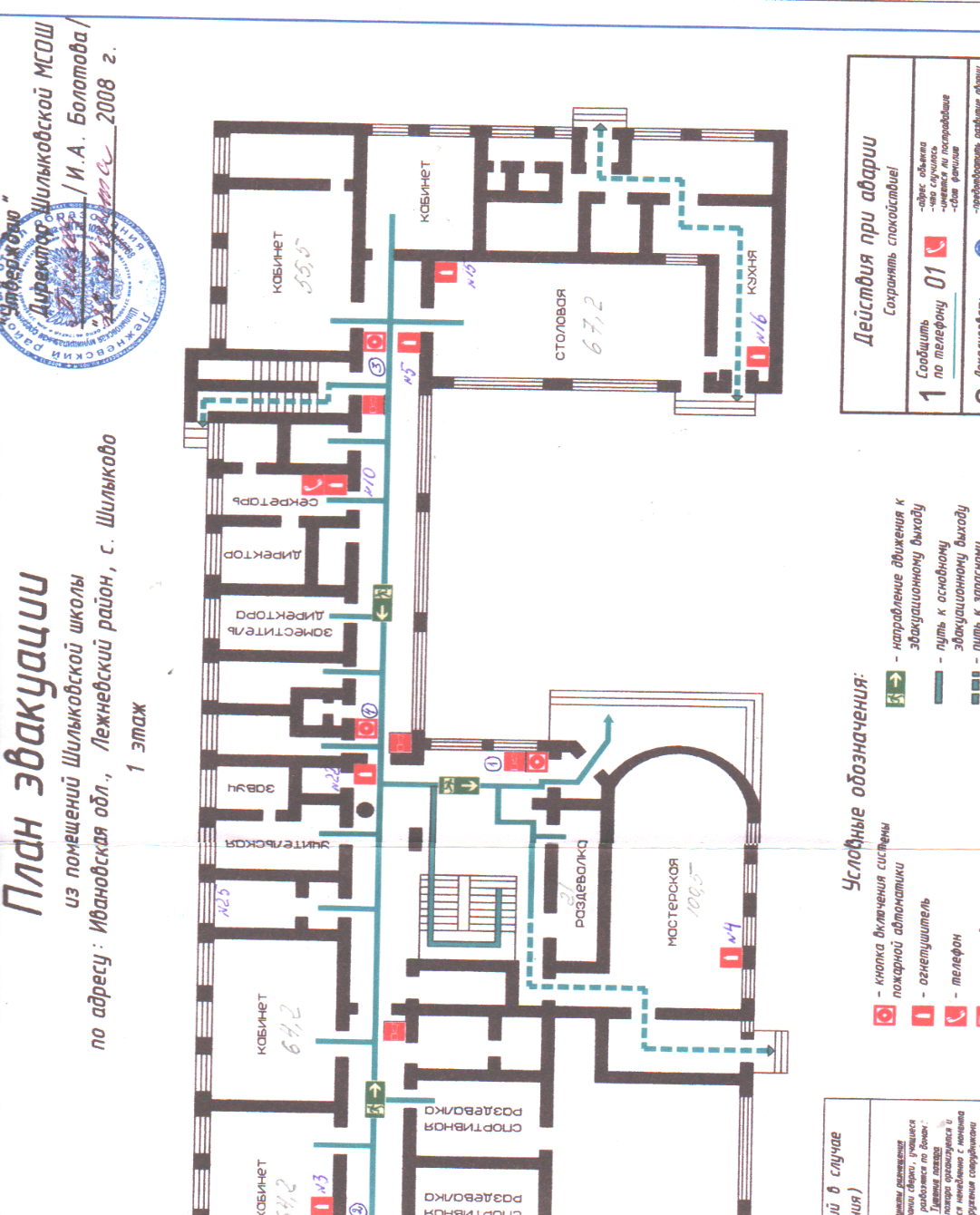 Проектная мощность – 78 посадочных мест7.  Материально-техническое оснащение пищеблока:Перечень помещений и их площадь м2    (перечень и площадь помещений в зависимости от модели предоставления питания)8.1 Характеристика технологического оборудования   пищеблока 8.2 Дополнительные характеристики технологического оборудования:8.3 Дополнительные характеристики обслуживания оборудования:9. Характеристика помещения и оборудования столовой, план-схема  столовой 9. Характеристика бытовых помещений10. Штатное расписание работников пищеблока11.Форма организации питания обучающихся- предварительное накрытие столов- самообслуживание- шведский стол- меню по выбору12. Перечень нормативных и технологических документов:- Примерное двухнедельное меню		- Ежедневное меню	- Меню раскладка- Технологические карты (ТК)- Технико-технологические карты (ТТК) при включении в рацион питания новой кулинарной продукции с пониженным содержанием соли и сахара  - Накопительная ведомость- График приема пищи,- Гигиенический журнал (сотрудники)- Журнал учета температурного режима холодильного оборудования- Журнал учета температуры и влажности в складских помещениях- Журнал бракеража готовой пищевой продукции- Журнал бракеража скоропортящейся пищевой продукции	- Ведомость контроля за рационом питания- Приказ о составе бракеражной комиссии	- График дежурства преподавателей в столовой	- Акт по результатам проверки состояния готовности пищеблока по организации питания к новому учебному году- Программа по совершенствованию системы организация питания обучающихся- Положение об организации питания обучающихся- Положение о бракеражной комиссии- Приказ об организации питания - Должностные инструкции персонала пищеблока- Программа производственного контроля на основе принципов ХАССП- Требования к информации по питанию, размещаемой на сайте школы                            - Наличие оформленных стендов по пропаганде принципов здорового питания № п\пКлассыКоличество классов Численность обучающихся,всего чел.В том числе льготной категории, чел.11 класс119022 класс124133 класс119044 класс126155 класс124066 класс113277 класс118388 класс112399 класс12101010 класс1101111 класс11001212 класс111№ п\пКонтингент по группам обучающихсяЧисленность, чел. Охвачено горячим питаниемОхвачено горячим питанием№ п\пКонтингент по группам обучающихсяЧисленность, чел. Количество, чел.% от числа обучающихся1Учащиеся 1-4 классов88179в т.ч. учащиеся льготных категорий2222Учащиеся 5-8 классов67116в т.ч. учащиеся льготных категорий884в т.ч. за родительскую плату8031,63Учащиеся 9-11 классов32126,4в т.ч. учащиеся льготных категорий116в т.ч. за родительскую плату111164,7Общее количество учащихся всех возрастных групп1873921в том числе льготных категорий11116№ п\пКонтингент по группам обучающихсяЧисленность, чел. Охвачено горячим питаниемОхвачено горячим питанием№ п\пКонтингент по группам обучающихсяЧисленность, чел. Количество, чел.% от числа обучающихся1Учащиеся 1-4 классов885429в т.ч. учащиеся льготных категорий2212Учащиеся 5-8 классов67137в т.ч. учащиеся льготных категорий884в т.ч. за родительскую плату801373Учащиеся 9-11 классов3263в т.ч. учащиеся льготных категорий116в т.ч. за родительскую плату2152,7Общее количество учащихся всех возрастных групп1877339в том числе льготных категорий111164,7Модель предоставления питанияСтоловая на сырьеОператор питания, наименованиеШкольная столоваяАдрес местонахожденияИвановская обл, Лежневский р-н, с.Шилыково, д.38Фамилия, имя отчество руководителя, контактное лицоДиректор школы Гусакова Юлия ВладимировнаКонтактные данные: тел. / эл. почта8 (4932)31-45-36, shilshkola@yandex.ruДата заключения контрактаИП Глава Крестьянского (Фермерского) Хозяйства Артемьева Марина Николаевна Муниципальный контракт №1 от 09.01.2023ООО «Мир Фруктов» контракт №1 от 09.01.2023ООО «ТК Лайм» контракт №1 от 09.01.2023Длительность контрактаКонтракт сроком на 5 месяцевКонтракт сроком на 5 месяцевКонтракт сроком на 5 месяцевВид транспорта - Принадлежность транспорта-транспорт образовательной организации-транспорт оператора питания-транспорт организации поставщика пищевой продукции-транспорт ИП. предоставляющего пищевую продукцию-арендуемый транспортУсловия использования транспорта - Водоснабжение(централизованное, собственная скважина, другие  ведомственные источники)Горячее водоснабжение(централизованное, собственная котельная,  водонагреватель, резервное горячее водоснабжение)  Отопление(централизованное, собственная котельная)Водоотведение(централизованное, локальные сооружения, другие)вентиляция помещений(естественная, искусственная, комбинированная)№ п/пНаименованиецехов и помещенийПлощадь помещение м2Площадь помещение м2Площадь помещение м2Площадь помещение м2№ п/пНаименованиецехов и помещенийСтоловые школьно-базовыеСтоловые, работающие на сырье СтоловыедоготовочныеРаздаточные, буфеты1Складские помещения17,72Производственные помещения10,22.1Овощной цех (первичной обработки овощей)--2.2Овощной цех (вторичной обработки овощей)--2.3Мясо-рыбный цех---2.4Доготовочный цех---2.5Горячий цех18-2.6Холодный цех15,4-2.7Мучной цех---2.8Раздаточная-2.9Помещение для резки хлеба---2.10Помещение для обработки яиц---2.11Моечная кухонной посуды19-2.12Моечная столовой посуды--2.13Моечная и кладовая тары---2.14Производственное помещение буфета-раздаточной----2.15Посудомоечная буфета-раздаточной---3Комната для приема пищи (персонал)-№ п/пНаименованиецехов и помещенийХарактеристика оборудованияХарактеристика оборудованияХарактеристика оборудованияХарактеристика оборудованияХарактеристика оборудования№ п/пНаименованиецехов и помещенийнаименование оборудованияколичествоединиц оборудованиядата его выпускадаты начала его эксплуатациипроцента изношенности оборудования1Холодный цех1.Производственные столы, 2.контрольные весы, 3. холодильный шкаф 4. моечная ванна 5.  раковина для мытья рук. 6.картофелеочистительная машина.7. Картофелемялка8. Морозильная камера.9. Электрическая мясорубка.3122111211988202020201988202220201979201620202Горячий цех+моечная1.Производственные столы2.  электрические плиты,  духовой (жарочный) шкаф, 3. мармит, 4. раковина для мытья рук.5. Моечные раковины6. Контрольные весы.7. Жаровня.8. Нагреватель521171112022201219901989201420222012199019892014№ п/пНаименованиетехнологичес-кого оборудованияХарактеристика оборудованияХарактеристика оборудованияХарактеристика оборудованияХарактеристика оборудованияХарактеристика оборудованияХарактеристика оборудования№ п/пНаименованиетехнологичес-кого оборудованияназначение маркапроизводи-тельность дата изготов-лениясрок службысроки профилактического осмотра  1ТепловоеПлита Приготовление пищиAbatПлитаПриготовление пищиAbat2022ЖаровняПриготовление блинов1989НагревательНагрев воды2014МармитПодогрев пищиAbat ЭМК-70КМУ20122Механичес-коеКартофелемялка Измельчение картофеляМС 12-15КартофелечисткаОчистка картофеляПермь К-2002020ЭлектромясорубкаИзмельчение мяса, рыбыPolaris PMG2027L20203ХолодильноеХолодильник Охлаждение молочных продуктовБирюса2022ХолодильникОхлаждение продуктовIndesitМорозильная камераХранения замороженных продуктовБирюса2020Морозильная камераХранения замороженных продуктовМинск ММ-1644Весоизмери-тельноеВесыВзвешивание продуктовРН-10Ц13У1988ВесыВзвешивание продуктовЦНГА1990№ п/пНаименованиетехнологичес-кого оборудованияХарактеристика мероприятий Характеристика мероприятий Характеристика мероприятий Характеристика мероприятий Характеристика мероприятий Характеристика мероприятий № п/пНаименованиетехнологичес-кого оборудованияналичие договора  на техосмотр наличие договора на проведе-ние метроло-гических работ Проведе-ние ремонта план приобре-тения нового и замена старого обору-дования ответст-венный за состояние оборудо-ванияграфик санитарной обработки оборудования 1Тепловое---2Механическое---3Холодильное---4Весоизмери-тельное---2024г.№ п/пНаименование оборудованияХарактеристика оборудования столовой -, площадь  67,5 М2Характеристика оборудования столовой -, площадь  67,5 М2Характеристика оборудования столовой -, площадь  67,5 М2Характеристика оборудования столовой -, площадь  67,5 М2№ п/пНаименование оборудованияколичествоединиц оборудованиядата его приобретенияпроцент изношенности оборудованияколичество посадочных мест в столовой1Стол обеденный20198070%722табурет77201920%723Раковины 3201830%4Сушилка для рук (электрическая)1201810%№ п/пПеречень бытовых помещенийХарактеристика помещений -, площадь  М2№ п/пПеречень бытовых помещенийколичествоединиц оборудования для бытовых целей1Кабинет повара 4,8 м2Стол письменный -1Шкаф для одежды -1Стул - 22Санузел 1,6 м2Унитаз – 13Душевая кабина 1,5 м2Смеситель - 1№ п/пНаименование должностейХарактеристика персонала  столовойХарактеристика персонала  столовойХарактеристика персонала  столовойХарактеристика персонала  столовойХарактеристика персонала  столовойХарактеристика персонала  столовой№ п/пНаименование должностейколичество ставокукомплекто-ванностьбазовое образованквалифика-ционныйразрядстаж работыналичие медкнижки1Зав. производством2Технолог3Повара22Да Да4Рабочие кухни (помощники повара)11Да Да 